			Structure and Reporting for the East of England Adult Critical Care Operation Delivery Network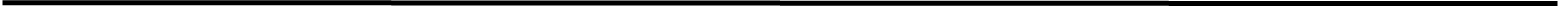 